Atrium – současný stav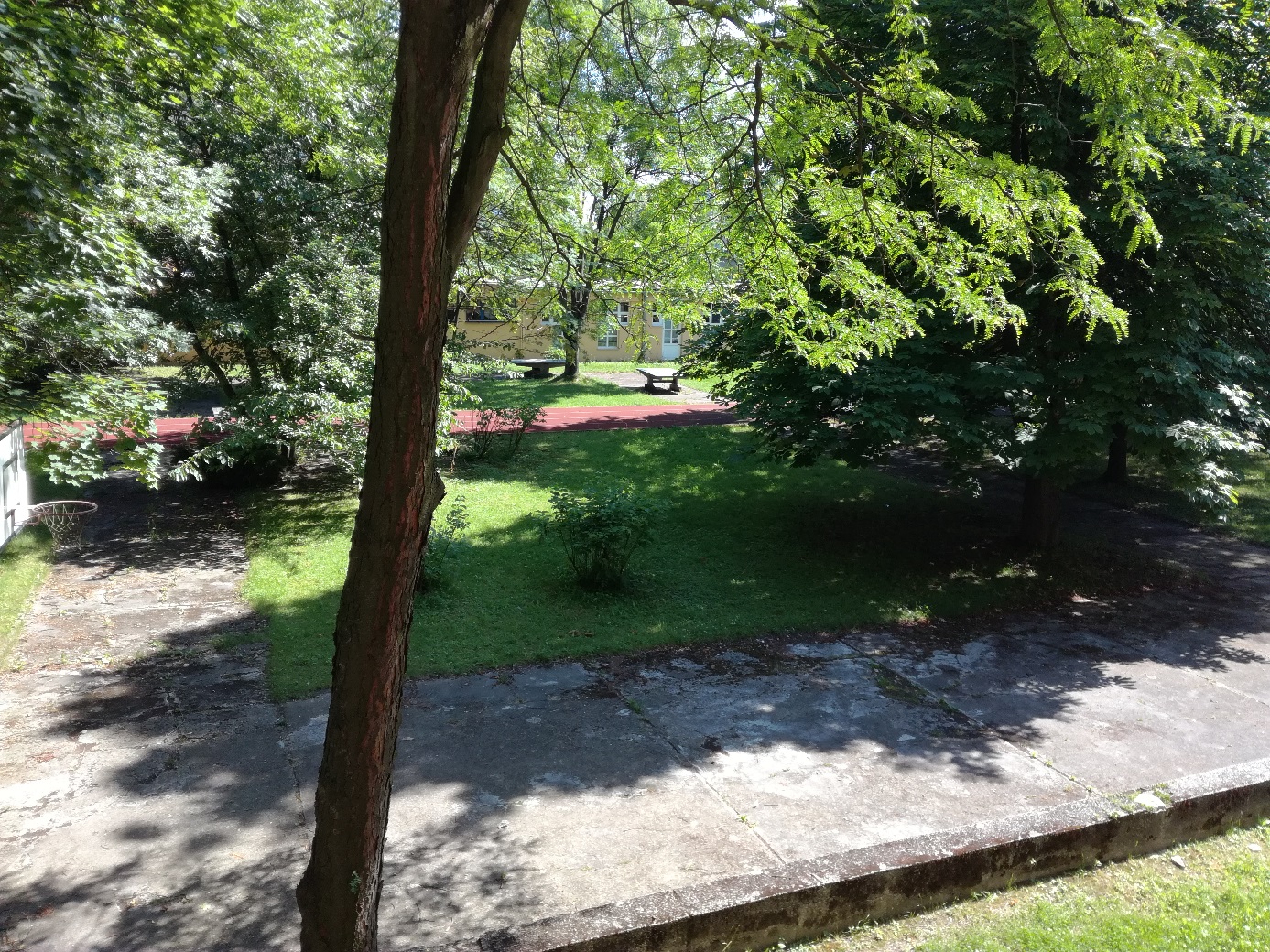 